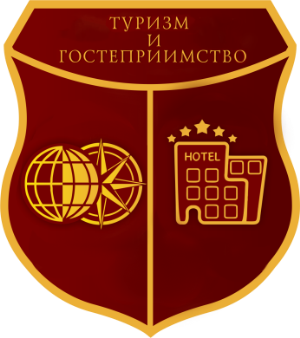 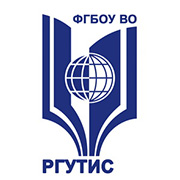 ПРОГРАММАМеждународной научно-практической конференции «Инновационные технологии управления и стратегии территориального развития туризма и сферы гостеприимства»25 сентября 2020 годаМосковская обл., Пушкинский р-н, дп. ЧеркизовоПрограмма заседания конференцииВремя проведения: 14.00-17.00Место проведения: Московская обл., Пушкинский р-н, дп. ЧеркизовоМодераторы:Коновалова Елена Евгениевна к.э.н., доцент Высшей школы туризма и гостеприимства (ВШТиГ) ФГБОУ ВО «Российский государственный университет туризма и сервиса» (РГУТИС), директор и руководитель магистерской программы 43.04.03 Гостиничное дело Юдина Елена Владимировна, к.с.н., доцент, заместитель директора Высшей школы туризма и гостеприимства (ВШТиГ) ФГБОУ ВО «Российский государственный университет туризма и сервиса» (РГУТИС)Приветственное слово:Бушуева Ирина Викторовна, д.э.н., профессор, директор Высшей школы туризма и гостеприимства (ВШТиГ) ФГБОУ ВО «РГУТИС» Молдажанов Марат Бетимбаевич, к.э.н., PhD по экономике, и.о. доцента кафедры «Бизнес и управление» Казахского гуманитарно-юридического инновационного университетаОчилова Хилола Фармоновна, к.э.н., доцент кафедры «Туризм и сервис» Ташкенского государственного экономического университетаПышной Андрей Алексеевич, коммерческий директор ООО «Альянс Гостеприимство»Озаркив Евгения Евгеньевна, руководитель Службы маркетинга и продаж «Артурс Village&Spa Отель»Терешенкова Елена Викторовна, советник, руководитель Корпоративной образовательной программы Финансовой группы III QBFВыступления с докладами:1. Кудрявцев Денис Юрьевич, студент магистратуры направления «Гостиничное дело» ВШТиГ ФГБОУ ВО «РГУТИС»: Клиентоориентированный гостиничный сервис в посткарантийный период Пышной Андрей Алексеевич, коммерческий директор ООО «Альянс Гостеприимство»: Проблем осуществления стратегического прогнозирования доходов на предприятиях гостиничного бизнеса в современных условиях3. Ларичева Елена Викторовна, руководитель агентства недвижимости ООО «СПЦН «Старт»: Формирование бренда гостиничного предприятия и его роль в развитии туризма в регионеСалманлы Афаг Азер кызы, студент магистратуры направления «Гостиничное дело» ВШТиГ ФГБОУ ВО «РГУТИС»: Инновационные технологии управления и креативные тренды развития сферы гостеприимства в республике Азербайджан Доля Ирина Александровна, начальник отдела бронирования и размещения отеля «Флагман» (ООО «Гавань»): Оценка рисков и минимизации влияния сезонных факторов на деятельность загородных отелей (на примере ООО «Гавань» (отель «Флагман»))Ильин Александр Владимирович, директор Департамента по работе с корпоративными клиентами Финансовая группа QBF: Привлечение финансирования и возможности взаимных фондов для развития туризма и сферы гостеприимстваСуворова Ольга Николаевна, ООО «Шуколово Отель» (горнолыжный клуб Леонида Тягачева), директор по развитию: Инновационные стратегии по снижению фактора сезонности в центре активного отдыха горнолыжного клуба Леонида ТягачеваЛысикова Ольга Валерьевна, к.и.н., д.с.н., доцент, профессор кафедры «Экономика труда и производственных комплексов» Института социального и производственного менеджмента, руководитель магистратуры направления «Туризм», Программный директор Образовательного центра коллективной работы «Точка кипения», руководитель Клуба мышления СГТУ имени Гагарина Ю.А., Председатель Общественного совета при Комитете по туризму Саратовской области: Саратовская агломерация: синтез стратегического и операционного управления сферой туризма и гостеприимстваСулейманова Диана Рамилевна, студент магистратуры направления «Гостиничное дело» ВШТиГ ФГБОУ ВО «РГУТИС»: Анимационная школа как новый способ продвижения туристских ресурсовРоманишина Татьяна Сергеевна, к.э.н. доцент ИСТ ФГБОУ ВО «РГУТИС»: Обоснование концепции единого музейного пространства в г.о. Подольск, как инновационная маркетинговая технология управления и тренд территориального развития туризмаТимиргалеева Рена Ринатовна, д.э.н., профессор Института развития города Севастопольского государственного Университета: Информационная поддержка управления развитием туристским предприятиемФоминых Константин Олегович, генеральный менеджер Отеля «Абрау-Лайт 4*» Центра Винного туризма Абрау-Дюрсо: Винный туризм: экономика впечатлений, как новый драйвер развития индустрии гостеприимстваКаширина Екатерина Сергеевна, к.г.н., доцент кафедры туризма, сервиса и гостиничного бизнеса Севастопольский государственный университет, Институт развития города, Поспелова София Валентиновна, магистрант кафедры туризма, сервиса и гостиничного бизнеса Севастопольский государственный университет, Институт развития города: Территориальные особенности этнографического туризма в  КрымуКрапотина Екатерина Денисовна, Китаева Полина Витальевна, Косухина Александра Артемовна, Пичугина Валерия Александровна, студенты бакалавриата направления «Туризм» ВШТиГ ФГБОУ ВО «РГУТИС»: Проблемы государственного регулирования сохранения туристских ресурсов на примере усадеб Московской области с использованием зарубежного опытаБлохина Дарья Евгеньевна, студент бакалавриата ИСТ ФГБОУ ВО «РГУТИС»: Бренд города Чехов. Формирование концепции эффективного туристского бренда городского округа ЧеховДиванян Кристина Валерьевна, студент магистратуры направления «Гостиничное дело» ВШТиГ ФГБОУ ВО «РГУТИС»: Креативные тренды развития сферы гостеприимстваКрылов Сергей Андреевич, студент магистратуры направления «Туризм» ВШТиГ ФГБОУ ВО «РГУТИС»: Инновационные технологии обеспечения безопасности в сфере туризмаЛавренченко Сергей Александрович, канд. физ.-мат. наук, доцент ИСТ и ФГБОУ ВО «РГУТИС»: Научно-практические подходы к определению качества туристских и гостиничных услуг численноШабалина Наталия Владимировна, доцент кафедры рекреационной географии и туризма, и.о. зав. кафедрой туризма, сервиса и гостиничного дела Института развития города Севастопольского государственного университета: Туристско-рекреационная экспертиза  как инновационное направление пространственного анализа  развития туристско-рекреационной  деятельностиШабалин Александр Дмитриевич, аспирант кафедры рекреационной географии и туризма географического факультета МГУ им. М.В. Ломоносова: Развитие гастрономического туризма в мире: перспективы смещения центров туристских дестинацийШайхетдинова Лилия Александровна, студент магистратуры направления «Гостиничное дело» ВШТиГ ФГБОУ ВО «РГУТИС»: Апарт-отели, как инновационная форма организации гостиничных предприятийВасильева Полина Сергеевна, Горохова Алена Юрьевна, студенты бакалавриата направления «Туризм» ВШТиГ ФГБОУ ВО «РГУТИС»: Состояние и развитие сельского туризма в Калужской области